Doggie Daycare Agreement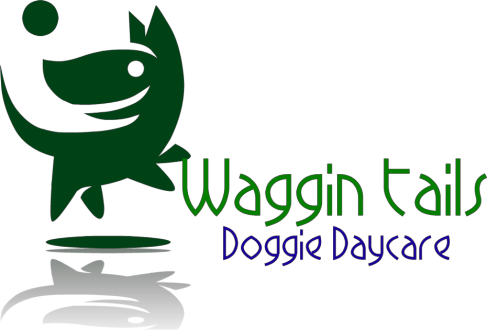 N4668 471st Street, Menomonie, WI 54751 715-235-3188Owner Information:Name 			Spouse’s Name  		 Address 		City 				Zip		 Home Phone 	Work Phone 			Cell Phone  	  E-Mail  				Emergency person to contact in case that we cannot reach you:Name 	Phone	 Name 	Phone	 How did you hear of Waggin’ Tails Training Company & Doggie Daycare?  	 Reasons you have chosen daycare for your dog: 	Physical exercise/energy release	 	Mental health/social stimulation 	Dog is home alone too much, bored	 	Friend’s dog has benefited from daycare 	Recommendation from veterinarian	 	Assistance with housetrainingPet Information:Name 				Breed			 Sex:	male	female	Spayed/Neutered:	yes	noDate of Birth or Approximate Age: 	Color 	Weight  	Veterinary Information:Vet Office Name  			 Specific Veterinarian’s Name  		 City 	Phone  		Owner’s Signature  	DateI 	hereby certify that my dog 	is in good health, and has not harmed or shown aggressive behavior towards any person or other dog. 	I release Camp Scruffy dba Waggin Tails of any liability arising from my dog’s attendance and participation indaycare. 	I fully accept all reasonable risks of illness that may be incurred during normal daycare activity. Such risks include, but are not limited to: cuts, scrapes, and other minor injuries resulting from rough play; and possible contagious illnesses such as upper respirator infections (of which only one, “bordetella”, currently has a vaccination available). 	Waggin’ Tails agrees to exercise due and reasonable care in the handling of dogs, and in keeping the facility properly enclosed and sanitary. All dogs are cared for by Waggin’ Tails staff without liability on Waggin’ Tails part for loss or damage from disease, theft, fire, death, escape, injury, or harm to persons, other dogs, property, or for other unavoidable causes, due care and diligence having been exercised. 	I understand that I am solely responsible for any harm caused by my dog, while my dog is attending Waggin’Tails Daycare, provided reasonable care and precautions are followed by daycare staff. 	I shall indemnify Camp Scruffy dba Waggin’ Tails against any claims made against the company, or any losses or damage of any kind suffered by Waggin’ Tails as a result of my failure to inform Waggin Tails of any pre-existing conditions my dog may have (including, but not limited to an illness, behavior issues or known aggression). 	I agree to take precautions against contagious illness and parasite exposure by consulting with my veterinarian prior to my dog attending daycare. 	I understand that in the event of injury, daycare staff may or may not notify me immediately, at their discretion. If the injury is not serious, daycare staff may allow my dog to continue to play, and then notify me when I come to pick up my dog. If the injury is serious, or requires that my dog be removed from group activities, I will be notified immediately. 	I understand and agree that should my dog become ill or in need of medical attention, Waggin’ Tails will first try to contact me, and then my emergency contact references provided on the daycare registration. If unable to reach me in an emergency situation, Waggin’ Tails staff reserves the right and sole discretion to administer aid, and / or to use any available veterinarians without liability, and I agree to promptly pay for all medical treatments received. 	I understand that my dog is required to have a quick release collar in the play pens. If I bring my dog in with a non- quick release collar the collar will be removed before my dog is allowed into the play area. Shock, prong and choke collars are prohibited in the play areas. These collars will be removed on arrival and returned when the dog is picked up. 	I understand that Waggin’ Tails daycare closes at 6 pm., allowing for evening scheduled training classes. A $1per minute late fee (+tax) will be assessed. 	I understand and agree that my dog is required to be spayed/neutered, once 6 months of age, to enroll in daycare.I hereby agree to the provisions of this contract. I have initialed each provision above to acknowledge my understanding and acceptance.Owner Signature)(Date)RULES & REGULATIONSThe goal of Waggin’ Tails is to provide a safe, fun and stimulating social environment for dogs while in our care. We believe that this new pet care option for busy pet owners will open up new homes for more shelter dogs, as well as keep normally bored or very active pets happily in their current homes.To ensure the safety and health of your pet and of our other guests, we require all of our guests to comply with the following Rules and Regulations.AGE: All dogs in the adult area must be at least four months of age, unless in the puppy playpen area.SHOTS: All dogs must have up-to-date vaccinations. Owners must provide written proof that their dogs have received DHPP within the last year and Bordetella (the kennel cough vaccine) within the past 11 months. Rabies must also be current as required by state law. Dogs can be given the rabies vaccine as young as 3-4 months, but is legally required by 5 months of age. Vaccination records must be provide to Waggin Tails each year to keep our records up to date, and ensure the safety of all dogs and staff.HEALTH: All dogs must be in good health. Owners will verify that their dog(s) are in good health and have not been ill with a communicable condition in the last 30 days. On admission all dogs must be free from any conditions which could potentially jeopardize other guests. All dogs will require a veterinarian certification of health to be readmitted after any illness. All dogs are required to be spayed/neutered after 6 months of age.BEHAVIOR: All dogs must be non-aggressive towards humans and other dogs. They must not be object aggressive. Owners certify that their dog(s) have not harmed or shown any aggressive or threatening behavior towards any person or other dog(s). Please remember that your pet will be spending time with other pets and that their safety and health is our main concern.Dogs are in play groups with assortment of toys for their enjoyment, if your dog has a history of eating, swallowing or destroying toys. The daycare staff needs to be alerted. If your dog has swallowed toys in the past, gets possessive or aggressive with toys, daycare might not be the right fit.Daycare: Waggin’ Tails will provided daycare services to your pet in its pet care and training facility. Our staff are experienced and trained to monitor our guest dogs and to care for your dog as we do our own.Screening: In order to provide a healthy, safe and fun experience, Waggin’ Tails screens owners and dogs before accepting a dog into daycare. By signing this contract and the Interview Checklist you warrant that all information is true and correct and that there are no issues, which, if made known to Waggin’ Tails, would cause us to exclude your dog from daycare. Waggin’ Tails reserves the right to refuse service to any dog for any reason.Owner Responsibilities: You agree to abide by all of the Waggin’ Tails Rules & Regulations, as may occasionally be changed by Waggin’ Tails upon posting or sending notice to owners.Payment for Services: You agree to pay for Waggin’ Tails services by cash, credit card or check or prior to or atpick up. Returned/NSF checks will be subject to a $35 fee.Photos and Publicity: Daycare dogs may be videotaped or photographed while attending daycare. Daycare dogs may be used in any and all media and in the promotion, advertising and publicizing of Waggin’ Tails at no cost to Waggin’ Tails.I have read and understand this Agreement and agree to be bound by all terms and conditions of this Agreement and its attachments.I have read and understand this page:     	Signature And DatePet Personality ProfileGeneral InformationDog’s Name  	  Identifying Marks  		 How long have you had your dog?  	  Where did you get your dog?  	  If adopted, do you have any information on your dog’s history? 	You & Your DogIs your dog housetrained?  	Has your dog attended or received any formal training, and if so, how long ago and where?  	Does your dog do any of the following at home (circle those which apply):Chewing	Nipping	Running Away	Jumping	Excessive Barking Digging	Growling	Ignoring Commands	Pulling on LeashAny other problems?  		 Has your dog ever climbed a fence? 	How high?  	 Your Dog’s PersonalityIs there anything that over-excites your dog?  	Circle those which best describe your dog’s personality:Describe your dog’s activity level:Low	Medium	HighHow does your dog react to strangers?Your Dog & Other PeopleHas your dog ever growled or snapped any anyone, describe  	 Has your dog ever bitten anyone, and if so, describe?  	 Circle all situations where your dog may become unfriendly/afraid, or react negatively:Grabbing Collar	Hugging	Touching While Sleeping	Touching EarsHandling Feet	Other Places He/She Doesn’t Like to Be Touched  	 Has your dog ever growled or snapped at anyone trying to take food or toys away?  	  Has your dog ever swallowed a toy or had issues ingesting foreign objects?__________________________________________Are there any people that your dog fears or dislikes?Pet Personality Profile continuedYour Dog & Other DogsDoes your dog go to dog parks?  		 Describe how your dog plays with other dogs  	 Are there any dogs that your dog fears or dislikes?  		  Has your dog ever shared toys with another dog?  		  Has your dog ever been in an altercation with another dog, been injured or injured another dog? If yes, please describe the circumstances		 How does your dog react to puppies or small dogs?  	 Health & MedicalWhat do you use for flea/tick preventative?  		 When was it last administered?  		  Does your dog require medication for anything, and if so, what?  	  Does your dog have any medical conditions?  		  Does your dog allow you to brush him, and how often do you?  	MEDICAL RELEASE FORMIf the Waggin’ Tails staff deems your dog is in need of immediate veterinary care, or your dog presents a potential illness and we are unable to contact you, or you are unable to pick up your dog, we will take your dog to a licensed veterinarian.If your personal veterinarian is located in Menomonie we will make every attempt to have your dog taken to them.If your veterinarian is unavailable, or your veterinarian is out of the Menomonie area, we will transport your dog to one of the three local veterinary clinics in Menomonie.I, 	, as owner of  	 give permission for Waggin’ Tails to act as my agent in the event of my dog needing medical attention. I further agree that I will be responsible for any and all cost of any veterinary care deemed necessary by the licensed veterinarian.Signed 	Date		 Day Time Phone 	Cell Phone  	 Regular Veterinarian  	 OutgoingTimidPushyAffectionateSubmissiveInsecure or clingyExcitablePlayfulGentleQuiet or SubduedMouthy